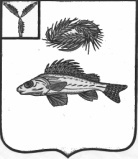 АДМИНИСТРАЦИЯ ЕРШОВСКОГО МУНИЦИПАЛЬНОГО РАЙОНАСАРАТОВСКОЙ ОБЛАСТИ	 ПОСТАНОВЛЕНИЕот  02.02.2016г. № 53___________                                                 г.Ершов«О внесении изменений и дополнений в приложение к постановлению администрации Ершовского муниципального района от 25.11. 2014г. №1627»В соответствии с Законом Саратовской области «Об административных комиссиях и наделении органов местного самоуправления государственным полномочиям по образованию и обеспечению деятельности административных комиссий», руководствуясь Уставом Ершовского муниципального района, администрация Ершовского муниципального района ПОСТАНОВЛЯЕТ:Внести в приложение к постановлению администрации Ершовского муниципального района от 25. 11. 2014г. №1627 «Об утверждении состава административной комиссии» следующие изменения и дополнения:Вывести из состава административной комиссии специалиста 1 категории администрации Ершовского муниципального района, секретаря комиссии Осипян Рузанну Львовну;Ввести в состав административной комиссии специалиста 1 категории администрации Ершовского муниципального района, секретаря комиссии Пархаеву Любовь Юрьевну.Глава администрации 							С.А. ЗубрицкаяПроект внесен_______________________________________________Заместителем главы администрации ЕМР____________________________________________Л.И. СучковаСогласовано:Начальник отдела правового обеспечения и по взаимодействию с представительным органом ______________________О.В. ГоловатоваНачальник отдела кадров, делопроизводства и контроля______________________О.Н. ЧипигоЗаместитель начальника полиции(по охране общественного порядка)Отдела МВД России по Ершовскому району_________________________________________И.А. ЛаптевРеестр рассылки: Административная комиссия – 3 экз.Пархаева Л.Ю.53778